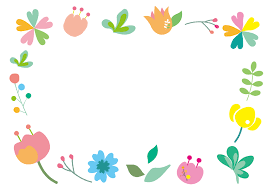 誕　生　会　日　程　　　　　　　　　　職　員　会　日　程　（※延長保育はありません）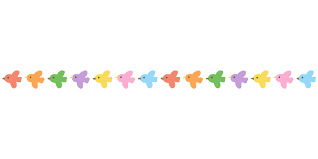 入園のつどい入園のつどい４月　５日（金）　奉仕作業奉仕作業５月１１日（土）・１０月２６日（土）保育参観懇談会（うめ・ばら組）　６月　５日（水）保育参観懇談会（れんげ・たんぽぽ・きく組）　６月　６日（木）保育参観懇談会（さくら・ひまわり組）　６月　７日（金）個別面談（全クラス）個別面談（全クラス）６月　８日（土）～６月１４日（金）第８回　“ちゅうおうまつり„第８回　“ちゅうおうまつり„７月２７日（土）ＡＭお盆保育お盆保育８月１３日（火）～１５日（木）第８回　なかよし運動会第８回　なかよし運動会１０月　５日（土）予備日１０月　６日（日）保育参観（うめ・ばら組）１１月　６日（水）保育参観（れんげ・たんぽぽ・きく組）１１月　７日（木）保育参観（さくら・ひまわり組）１１月　８日（金）個別面談（全クラス）個別面談（全クラス）１１月　８日（土）～１１月１５日（金）年末・年始休園年末・年始休園１２月３０日（月）～　１月　３日（金）第８回　生活発表会　　第８回　生活発表会　　２月　８日（土）令和６年度　育了式令和６年度　育了式３月２２日（土）年度末保育（～１３時まで）年度末保育（～１３時まで）３月３１日（月）クラス名４月５月６月７月８月９月１０月１１月１２月１月２月３月うめ～さくら１８日（木）１６日（木）２０日（木）１８日（木）２２日（木）１９日（木）１７日（木）２１日（木）１９日（木）２３日（木）１３日（木）６日（木）ばら～ひまわり２５日（木）２３日（木）１３日（木）２５日（木）２９日（木）１２日（木）２４日（木）２８日（木）１２日（木）１６日（木）２０日（木）１３日（木）４月５月６月７月８月９月１０月１１月１２月１月２月３月２５日（木）２３日（木）２７日（木）２５日（木）２９日（木）２６日（木）２４日（木）２８日（木）２６日（木）２３日（木）２７日（木）２２日（土）